Career and Enterprise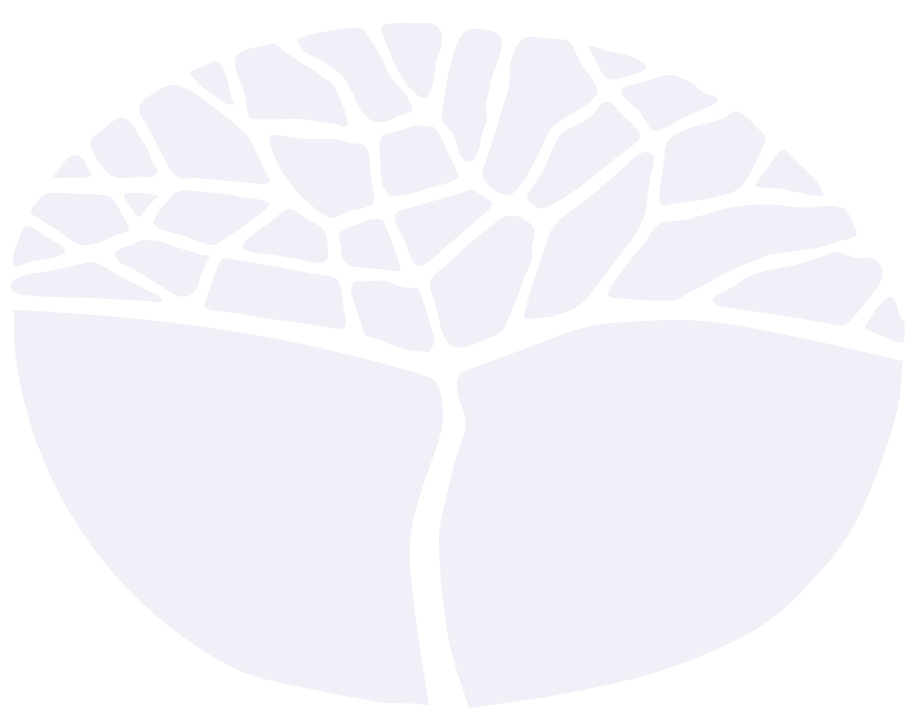 Foundation courseYear 11 syllabusAcknowledgement of CountryKaya. The School Curriculum and Standards Authority (the Authority) acknowledges that our offices are on Whadjuk Noongar boodjar and that we deliver our services on the country of many traditional custodians and language groups throughout Western Australia. The Authority acknowledges the traditional custodians throughout Western Australia and their continuing connection to land, waters and community. We offer our respect to Elders past and present.IMPORTANT INFORMATIONThis syllabus is effective from 1 January 2023.Users of this syllabus are responsible for checking its currency.Syllabuses are formally reviewed by the School Curriculum and Standards Authority on a cyclical basis, typically every five years.Copyright© School Curriculum and Standards Authority, 2018This document – apart from any third party copyright material contained in it – may be freely copied, or communicated on an intranet, for non-commercial purposes in educational institutions, provided that the School Curriculum and Standards Authority is acknowledged as the copyright owner, and that the Authority’s moral rights are not infringed.Copying or communication for any other purpose can be done only within the terms of the Copyright Act 1968 or with prior written permission of the School Curriculum and Standards Authority. Copying or communication of any third party copyright material can be done only within the terms of the Copyright Act 1968 or with permission of the copyright owners.Any content in this document that has been derived from the Australian Curriculum may be used under the terms of the Creative Commons Attribution 4.0 International (CC BY) licence.ContentIntroduction to the Foundation courses	1Literacy and numeracy focus	1Representation of the other general capabilities	3Representation of the cross-curriculum priorities	5Progression from the Year 7–10 curriculum	5Rationale for the Career and Enterprise Foundation course	6Course outcomes	7Organisation	8Structure of the syllabus	8Unit 1	10Core modules	10Elective modules	10Literacy and numeracy skills developed through the study of Unit 1	10C11.1	Exploring work	12C11.2	Work health and safety	15Unit 2	17Core modules	17Elective modules	17Literacy and numeracy skills developed through the study of Unit 2	17C11.3	Work behaviours	19C11.4	Designing your future	21School-based assessment	23Grading	24Appendix 1 – Grade descriptions Year 11	25Appendix 2 – Elective modules Year 11	27E11.1	Workplace communication	27E11.2	Personal organisation	29E11.3	Rights and responsibilities	30E11.4	Team work	32E11.5	Workplace numeracy	33E11.6	Technological literacy	34E11.7	Personal presentation for the workplace	35E11.8	Volunteering/experiencing work	36Appendix 3 – Glossary	37Introduction to the Foundation coursesFoundation courses are designed for students who have not demonstrated the Western Australian Certificate of Education (WACE) standard of numeracy and Standard Australian English (SAE) literacy skills. These standards are based on Level 3 of the Australian Core Skills Framework (ACSF) which outlines the skills required for individuals to meet the demands of everyday life and work in a knowledge-based economy.Foundation courses provide support for the development of functional literacy and numeracy skills essential for students to meet the WACE standard of literacy and numeracy through engagement with the ACSF Level 3 reading, writing, oral communication and numeracy core skills.The Foundation courses are:Applied Information Technology (AIT) (List B)Career and Enterprise (List A)English (List A)English as an Additional Language or Dialect (EAL/D) (List A)Health, Physical and Outdoor Education (List B)Mathematics (List B)EligibilityEligibility to enrol in Foundation courses is restricted to students who meet the eligibility criteria. For further information regarding eligibility refer to the WACE Manual at www.scsa.wa.edu.au/publications/wace-manual.Literacy and numeracy focusWhile much of the explicit teaching of literacy and numeracy occurs in the English, English as an Additional Language or Dialect, and Mathematics Foundation courses, all Foundation courses provide opportunities for the development of the literacy and numeracy capabilities identified in the Pre-primary to Year 10 Western Australian curriculum. Further, a set of literacy and numeracy skills, drawn from both the ACSF (Level 3) core skills of reading, writing, oral communication and numeracy, and the Pre-primary to Year 10 English and Mathematics curriculum, have been identified. These skills are common to all Foundation courses. Where appropriate, opportunities for students to engage in activities with significant literacy and numeracy demands should be the focus of teaching, learning and assessment programs.LiteracyLiteracy involves students:developing the knowledge, skills and dispositions to interpret and use language confidently for learning and communicating in and out of school and for effective participation in societylistening to, reading, viewing, speaking, writing, and creating which includes oral, print, visual and digital textsusing and modifying language for different purposes and for different audiencesunderstanding how the English language works in different social contexts.Foundation courses provide meaningful contexts for learning and practising specific literacy (L) skills as outlined below:L1	acquiring words leading to an appropriately expanding vocabularyL2	developing pronunciation and spelling of key wordsL3	using Standard Australian English (SAE) grammar and punctuation to communicate effectivelyL4	expressing increasingly complex ideas using a range of simple and complex sentence structuresL5	using a range of language features, including the use of tone, symbols, simple description, and factual as opposed to emotive languageL6	organising ideas and information in different forms and for different purposes and audiencesL7	achieving cohesion of ideas at sentence, paragraph and text levelL8	editing work for coherence, clarity and appropriatenessL9	using a range of speaking and listening skillsL10	comprehending and interpreting a range of textsL11	developing visual literacy skills.NumeracyNumeracy involves students:recognising and understanding the role of mathematics in the worlddeveloping the dispositions and capacities to use mathematical knowledge and skills purposefullyincreasing their autonomy in managing everyday situations.Foundation courses provide meaningful contexts for learning and practising specific numeracy (N) skills and mathematical thinking processes as outlined in the examples below:N1	identifying and organising mathematical informationN2	choosing the appropriate mathematics to complete a taskN3	applying mathematical knowledge, tools and strategies to complete the taskN4	representing and communicating mathematical conclusionsN5	reflecting on mathematical results in order to judge the reasonableness of the conclusions reached.The level of complexity of mathematical information to which the above numeracy skills are applied is outlined below:whole numbers and familiar or routine fractions, decimals and percentagesdates and time, including 24 hour timesfamiliar and routine 2D and 3D shapes, including pyramids and cylindersfamiliar and routine length, mass, volume/capacity, temperature and simple area measuresfamiliar and routine maps and plansfamiliar and routine data, tables, graphs and charts, and common chance events.Representation of the other general capabilitiesIn addition to the literacy and numeracy capabilities, teachers may find opportunities to incorporate the remaining capabilities into the teaching and learning program for the Career and Enterprise Foundation course. The general capabilities are not assessed unless they are identified within the specific unit content.Information and communication technology capabilityStudents develop information and communication technology (ICT) capability as they learn to use ICT effectively and appropriately to access, create and communicate information and ideas, solve problems and work collaboratively in Career and Enterprise and all other learning areas at school, and in their lives beyond school. The capability involves students in learning to make the most of the digital technologies available to them, adapting to new ways of doing things as technologies evolve, and limiting the risks to themselves and others in a digital environment.ICT capabilities are important in the workplace and in career building. Students develop the skills and confidence to use a variety of information and communication technologies in the workplace, when seeking work, investigating career options and in their career development planning and management.Critical and creative thinkingStudents develop capability in critical and creative thinking as they learn to generate and evaluate knowledge, clarify concepts and ideas, seek possibilities, consider alternatives and solve problems. Critical and creative thinking are integral to activities that require students to think broadly and deeply, using skills, behaviours, and dispositions such as reason, logic, resourcefulness, imagination and innovation in all learning areas at school and in their lives beyond school.Students collect, analyse and organise information as they investigate factors underpinning career development, explore a range of workplaces, analyse data to draw conclusions, consider needs, values and beliefs and communicate solutions to work and career issues. They scrutinise information and put ideas into action through the creation and implementation of a career plan and enterprise activities. Students reflect on their own actions, and those of others, as they evaluate factors which influence their own work, life and career decisions.Personal and social capabilityStudents develop personal and social capability as they learn to understand themselves and others, and manage their relationships, lives, work and learning more effectively. The capability involves students in a range of practices, including recognising and regulating emotions, developing empathy for others and understanding relationships, establishing and building positive relationships, making responsible decisions, working effectively in teams, handling challenging situations constructively and developing leadership skills.Ethical understandingStudents develop ethical understandings as they identify and investigate the nature of ethical concepts, values and character traits, and understand how reasoning can assist ethical judgment. Ethical understanding involves students in building a strong, personal and social oriented ethical outlook that helps them to manage context, conflict and uncertainty, and to develop an awareness of the influence that their values and behaviour have on others.Social justice principles are an important consideration when transacting business in the global economy. Students reflect on their values and attitudes and how their actions in the workplace impact on the business and wider community. Students examine the role of attitudes and values and how they impact on lifestyle and career choices.Intercultural understandingStudents may develop intercultural understanding as they learn to value their own cultures, languages and beliefs, and to develop an awareness of the values, languages and customs of other cultures. The capability involves students in learning about multicultural workplaces, cross-cultural communication, and recognition of commonalities and differences between cultures in different countries and within individual workplaces.Representation of the cross-curriculum prioritiesThe cross-curriculum priorities address contemporary issues which students face in a globalised world. Teachers may find opportunities to incorporate the priorities into the teaching and learning program for the Career and Enterprise Foundation course. The cross-curriculum priorities are not assessed unless they are identified within the specified unit content.Aboriginal and Torres Strait Islander histories and culturesThe Career and Enterprise Foundation course values the histories, cultures, traditions and languages of Aboriginal and Torres Strait Islander Peoples, and their central place in contemporary Australian society and culture. Students may be provided with opportunities to develop their understanding and appreciation of the diversity of cultures and histories of Aboriginal and Torres Strait Islander Peoples.Asia and Australia's engagement with AsiaThere are strong social, cultural and economic reasons for Australian students to engage with Asia and with the contribution of Asian Australians to our society. Students learn about the diversity of workplaces.SustainabilityThrough the exploration of workplace practices, students have the opportunity to investigate the issue of sustainability and to discover the importance of respecting and valuing different views and ways of doing things. In the Career and Enterprise Foundation course, students are encouraged to reflect on their own beliefs and practices in relation to work, career and life choices, and their contribution to the creation of a sustainable workplace.Progression from the Year 7–10 curriculumThe Career and Enterprise Foundation course has links, in the areas of career development and workplace readiness, to the Work Studies Year 9–10 curriculum. Career development understandings and competencies are encompassed in other learning areas.Rationale for the Career and Enterprise Foundation courseThe Career and Enterprise Foundation course is designed to develop students’ employability, enterprise and pathways planning skills, and to establish an appreciation of lifelong learning, responsible community participation and increased self-awareness. The knowledge, understandings, skills and strategies developed in this course will allow students to experience a successful transition from school to work or further education and training.Students will be given the opportunity to develop the skills, knowledge, understandings, attributes and behaviours necessary to make decisions about work, prepare for work, and value work as a means to achieving personal and social well-being. Students will plan their pathway from school to further education, training or employment, and will be empowered to make informed decisions about their future and develop the confidence to pursue their life and career goals beyond school to become a contributing member of society.The Career and Enterprise Foundation course has been constructed using, and is strongly aligned to, the knowledge, skills and understandings from the Core Skills for Work Development Framework (2013) and the Australian Blueprint for Career Development (the Blueprint).A variety of practical, competency-based teaching and learning activities will enable students to develop literacy and numeracy skills. The course will focus on communication skills for work and life and allow students to develop skills and strategies for creating productive and harmonious working relationships and to succeed in a variety of work and social situations.In this course, students will learn about the types of work, different work environments, and the rights and responsibilities of workers. They will have the opportunity to explore or experience work through incursions or excursions, but will not engage in extended workplace learning practice.Course outcomesThe Career and Enterprise Foundation course is designed to facilitate achievement of the following outcomes.Outcome 1 – Career and enterprise conceptsStudents understand factors underpinning career development.In achieving this outcome, students:understand factors that underpin personal development and learning opportunitiesunderstand how workplace practices and procedures influence career developmentunderstand how personal and external resources are accessed and managed for career development.Outcome 2 – Career and enterprise investigationsStudents investigate career development opportunities.In achieving this outcome, students:collect and organise information to investigate career development opportunitiesanalyse data and draw conclusions, considering needs, values and beliefscommunicate solutions to career development opportunities.Outcome 3 – Career development in a changing worldStudents understand how aspects of the changing world impact on career development opportunities.In achieving this outcome, students:understand how technologies influence career development opportunitiesunderstand how society, government legislation and policy influence career development opportunitiesunderstand how beliefs, values and attitudes influence career development opportunities.Outcome 4 – Being enterprisingStudents use career competencies to manage career development opportunities.In achieving this outcome, students:use initiative, willingness to learn and problem-solving capabilitiesuse self-management, self-promotion, planning and organisational skillsuse communication, technology, networking and teamwork skills.OrganisationThis course is organised into a Year 11 syllabus and a Year 12 syllabus. The cognitive complexity of the syllabus content increases from Year 11 to Year 12.Structure of the syllabusThe Year 11 syllabus is divided into two units, each of one semester duration, which are typically delivered as a pair. The notional time for each unit is 55 class contact hours.Each unit consists of two core modules, with a notional time of 20 class contact hours each, and three elective modules with a notional time of 5 class contact hours each.Core modulesUnit 1C11.1	Exploring workC11.2	Work health and safetyUnit 2C11.3	Work behavioursC11.4	Designing your futureElective modulesThe school selects three elective modules to deliver in each unit.To ensure breadth and depth of learning, elective modules cannot be repeated.When deciding which elective modules to deliver in a unit, teachers should consider the needs, interests and abilities of students.Each module includes:Module description – a description of the focus of studyModule content – the content to be taught and learnedLearning activities which could be included in a teaching and learning program can be found in the Teacher Support Materials on the Career and Enterprise course page on the Authority website at www.scsa.wa.edu.auThe table below illustrates the structure of the Year 11 syllabus.Unit 1This unit is comprised of two core modules, which are compulsory, and three elective modules.Core modulesC11.1	Exploring work (20 hours)C11.2	Work health and safety (20 hours)Elective modulesThree electives from the following list must be completed:E11.1		Workplace communication (5 hours)E11.2		Personal organisation (5 hours)E11.3		Rights and responsibilities (5 hours)E11.4		Team work (5 hours)E11.5		Workplace numeracy (5 hours)E11.6		Technological literacy (5 hours)E11.7		Personal presentation for the workplace (5 hours)E11.8		Volunteering/experiencing work (5 hours)A description and content for each elective module is provided in Appendix 2.Literacy and numeracy skills developed through the study of Unit 1The modules should involve, where appropriate, explicit teaching of the following literacy (L) and numeracy (N) skills in the context of the Career and Enterprise Foundation course.Literacy skillsL1	acquiring words leading to an appropriately expanding vocabulary; for example, work setting, workplace hazard, and remunerationL2	developing pronunciation and spelling of key wordsL3	using Standard Australian English (SAE) grammar and punctuation to communicate effectively; for example, when creating an individual pathway plan (IPP)L4	expressing increasingly complex ideas using a range of simple and complex sentence structuresL5	using a range of language features, including the use of tone, symbols, simple description, and factual as opposed to emotive languageL6	organising ideas and information in different forms and for different purposes and audiences; for example, using a brainstorm to record all relevant ideas, using a structured overview to share ideas with a groupL7	achieving cohesion of ideas at sentence, paragraph and text levelL8	editing work for coherence, clarity and appropriatenessL9	using a range of speaking and listening skills; for example, using active listening skills in a workplace meetingL10	comprehending and interpreting a range of texts; for example, different forms of job advertisementsL11	developing visual literacy skills; for example, interpreting safety warning signs, or using a mind map to represent the notes taken in a meeting.Numeracy skillsN1	identifying and organising mathematical information; for example, locating employment statistics and identifying data on employment trendsN2	choosing the appropriate mathematics to complete a task; for example, multiplying an hourly rate by the number of hours worked in a week to calculate gross pay amountN3	applying mathematical knowledge, tools and strategies to complete the task; for example, applying multiplication, percentages and subtraction to calculate net pay using a calculatorN4	representing and communicating mathematical conclusions; for example, creating a spreadsheet of pay rates and work hours to produce a graph which compares possible job choices from a remuneration perspectiveN5	reflecting on mathematical results in order to judge the reasonableness of the conclusions reached; for example, writing a justification outlining the reasons for the job they have chosen from the pay calculations completed.C11.1	Exploring workModule descriptionIn this module students gain an understanding of work, workplaces and employment options and an awareness of career competencies, with an emphasis on entry-level jobs. They consider the impact of technology, social and economic factors on the nature of work and how and why individuals engage in work.Time allocationThe notional time for this module is 20 class contact hours.Module contentThe core module includes the knowledge, understandings and skills described below.key words associated with working:TACKS (talents, attributes, capabilities, knowledge, skills)individual pathway plans (IPP)active listeninggreetingsteam workcollaborationpaid workunpaid workwork settingremunerationwage salarythe need to develop an increased vocabulary for a selected workplaceidentify own TACKSuse self-reflection to make decisions of own suitability for a particular job, including consideration of:TACKSpersonal valueslikes and dislikesstrengths and weaknessesthe concept of an IPPcreate own IPPways to interact positively and effectively with others, including:active listeningeye contact when speaking to someonespeaking clearly and directlywriting to the needs of the audienceappropriate greetings in the workplace (both written and in person)the need for clear communication in the workplace, including:using email for routine workplace communicationgiving logical sequenced instructions; for example how to log on to a computerusing note-taking strategies to record information, including:structured overviewbrainstormmind mapthe concept of a digital footprintself-reflection on own digital footprintways work has changed over time as a consequence of the following factors:social factorschanging attitude to working parentsage discrimination affecting younger and older workerstechnologydevelopment of new technologies requiring new skillsincreased reliance on technology in the workplaceworkplace changes that have consequences for entry-level jobs, including:more team-based and collaborative work environmentsincreased need for social skills in a work environmentincreased need for technological competencereduced dependence on geographical location (for example, more mobile work environments, fly-in/fly-out)the concept of workreasons people work, including:earn money to meet the needs and wants of self and familypersonal satisfactionmeet new peoplelearn new skillsprovide goods and services for othersto contribute towards making the world a better placetypes of work, including:paid workfull-timepart-timecasualseasonalcontractapprenticeshiptraineeshipunpaid workvoluntary worktrainingstudyparentingcaringwork settings, including:indoor/outdoormobile/stationaryfly-in/fly-out and drive-in/drive-outcity/country/remotethe concept of remunerationpay structures, including:wagesalaryC11.2	Work health and safetyModule descriptionIn this module students gain an insight into healthy and safe working practices based on the work health and safety (WHS) legislative requirements. The emphasis is on WHS being a responsibility of both the employee and the employer.Time allocationThe notional time for this module is 20 class contact hours.Module contentThis core module includes the knowledge, understandings and skills described below.key words associated with work health and safety (WHS):ThinkSafe SAMworkplace hazardsafety signssafety equipmentsafety officerthe concept of WHSthe importance of WHS in different work settings, including:shopofficefactorymine sitethe role of instructions/manuals in providing information on safe use of tools and equipmentthe ThinkSafe SAM stepsspot the hazardassess the riskmake the changesidentify potential hazards in a selected workplace and possible solutions to the identified hazardsrecognise and interpret safety information in a selected workplace, including:hazardous material signagesafety instructions for machinery operationspecific workplace safety warnings; for example, a sharps box in a pathology laboratorythe uses of common safety equipment in the workplace, including:safety glassessteel capped bootsoverallslaboratory coatsprotective glovesthe WHS roles and responsibilities of:the employersthe employeesthe designated safety officersemployers’ expectations that employees will work in a safe way, including the completing of the WorkSafe SmartMove general modulecompare safety statistics of different work settings using the Safe Work Australia websiteUnit 2This unit is comprised of two core modules, which are compulsory, and three elective modules.Core modulesC11.3		Work behaviours (20 hours)C11.4		Designing your future (20 hours)Elective modulesThree electives from the following list must be completed:E11.1		Workplace communication (5 hours)E11.2		Personal organisation (5 hours)E11.3		Rights and responsibilities (5 hours)E11.4		Team work (5 hours)E11.5		Workplace numeracy (5 hours)E11.6		Technological literacy (5 hours)E11.7		Personal presentation for the workplace (5 hours)E11.8		Volunteering/experiencing work (5 hours)To ensure breadth and depth of learning, the three elective modules completed in Unit 1 cannot be repeated in this unit.A description and content for each elective module is provided in Appendix 2.Literacy and numeracy skills developed through the study of Unit 2The modules should involve, where appropriate, explicit teaching of the following literacy (L) and numeracy (N) skills in the context of the Career and Enterprise Foundation course.Literacy skillsL1	acquiring words leading to an appropriately expanding vocabulary; for example, workplace relationships, time management and career pathwayL2	developing pronunciation and spelling of key wordsL3	using Standard Australian English grammar and punctuation to communicate effectivelyL4	expressing increasingly complex ideas using a range of simple and complex sentence structuresL5	using a range of language features, including the use of tone, symbols, simple description and factual as opposed to emotive languageL6	organising ideas and information in different forms and for different purposes and audiences; for example, for a career portfolioL7	achieving cohesion of ideas at sentence, paragraph and text levelL8	editing work for coherence, clarity and appropriatenessL9	using a range of speaking and listening skillsL10	comprehending and interpreting a range of textsL11	developing visual literacy skills; for example, recognition of common hazard signs.Numeracy skillsN1	identifying and organising mathematical information; for example, distinguishing between small and large organisationsN2	choosing the appropriate mathematics to complete a task; for example, establishing the hours worked in a day based on a work rosterN3	applying mathematical knowledge, tools and strategies to complete the task; for example, calculating the number of hours worked in a week by multiplying the number of days worked by the hours worked per dayN4	representing and communicating mathematical conclusions; for example, using a spread sheet to present weekly work rosters with total work hours indicatedN5	reflecting on mathematical results in order to judge the reasonableness of the conclusions reached; for example, estimating a weekly pay amount based on hours worked.C11.3	Work behavioursModule descriptionIn this module students develop an understanding of workplace expectations and an individual’s responsibility to act accordingly. They examine workplace behaviours (capabilities) and the need for consideration of cultural differences.Time allocationThe notional time for this module is 20 hours.Module contentThis core module includes the knowledge, understandings and skills described below. This content builds on that covered in Unit 1.key words associated with behaviour in the workplace:punctualityself-motivationcommon sensereliabilityworkplace relationshipsteam workprioritisingline-managerwork environmentbehaviours (capabilities) that are essential for an entry-level job, including:punctualityself-motivationwillingness to learn about the workplaceuse common sense when completing tasksreliabilityenterprising behaviours, such as:showing initiativeworking autonomouslyself-confidencethe concept of body languageuse of body language in the workplace, including:posturefacial gestureseye movementsthe concept of workplace relationshipsworkplace relationships, including with:co-workersline-managercustomersthe difference between workplace relationships and non-workplace relationshipsfactors affecting productive workplace relationships, including:team workcommunicationwork schedulesprioritising worktime managementthe concept of a workplace code of conducthow a code of conduct (written and/or unwritten) contributes to a harmonious and productive work environmentthe importance of employees trying to meet an employer’s expectationswork environments, including:small, medium and large organisationsprofit and non-profit organisationsthe nature of diversity within a workplace, including:agesculturesgenderthe possible impact of cultural diversity in the workplace, including:communication barrierscultural variations in dress-codework pattern variations (for example, unable to work at particular times for cultural or religious reasons)considerations when using ICT resources in the workplace, including:the use of appropriate language in electronic communicationfollowing appropriate use guidelines and policyC11.4	Designing your futureModule descriptionIn this module students are provided with the opportunity to create a career portfolio. The emphasis is on preparing to make a successful transition to work, further education and/or training in the future.Time allocationThe notional time for this module is 20 class contact hours.Module contentThis core module includes the knowledge, understandings and skills described below. This content builds on that covered in Unit 1.key words associated with career development:talentsattributescapabilitiesknowledgeskillsvaluesinterestspersonality traitsaction plancareer portfoliocareer pathwaycareer roadblocksuse TACKS and/or VIPs (values, interests, personal traits) to assist in building own personal profileuse VIPs to assist in selecting a future jobthe elements of an action plan, including:whowhatwherewhenthe concept of a career portfoliocreate own career portfoliothe concepts of formal and informal career pathwaysfactors that may impact on job opportunities; for example, availability only during school hours, previous criminal convictionssources of information and organisations used to gain career information, including:MyFutureLabour Market InsightsAustralian Jobsindividual training providersuniversitiesindividual Industry Training Council websitescareer counsellorsVET coordinatorscareer exposskills expofamily membersJobs and Skills WAJob JumpstartIndeed career guidethe concept of career road blocks, including:required to relocateincreased work hours requiredrequirement for further trainingwork search tools, resources and organisations used to gain work, such as:an IPPa career portfolioJobs and Skills WAJob JumpstartSeek.comthe role of ongoing education and training in gaining and maintaining employmentchanges to personal networks that occur after leaving schoollocate and interpret information from the most recent edition of Australian Jobs from (https://australianjobs.employment.gov.au/) for the following:occupational overviewsoccupational outlookemployer expectations in the workplaceSchool-based assessmentThe Western Australian Certificate of Education (WACE) Manual contains essential information on principles, policies and procedures for school-based assessment that needs to be read in conjunction with this syllabus.Teachers design school-based assessment tasks to meet the needs of students. The table below provides details of the assessment types for the Career and Enterprise Foundation Year 11 syllabus and the weighting for each assessment type.Assessment table – Year 11Teachers are required to use the assessment table to develop an assessment outline for the pair of units (or for a single unit where only one is being studied).The assessment outline must:include a set of assessment tasksinclude a general description of each taskindicate the unit content to be assessedindicate a weighting for each task and each assessment typeinclude the approximate timing of each task (for example, the week the task is conducted, or the issue and submission dates for an extended task).In the assessment outline for the pair of units, each assessment type must be included at least twice. In the assessment outline where a single unit is being studied, each assessment type must be included at least once.The set of assessment tasks must provide a representative sampling of the content for Unit 1 and Unit 2.Assessment tasks not administered under test/controlled conditions require appropriate validation/authentication processes. For example, for an investigation or a production task, students could be required to complete a statement of authenticity and academic integrity, declaring that the work they submit is their own.GradingSchools report student achievement in terms of the following grades:The teacher prepares a ranked list and assigns the student a grade for the pair of units (or for a unit where only one unit is being studied). The grade is based on the student’s overall performance as judged by reference to a set of pre-determined standards. These standards are defined by grade descriptions and annotated work samples. The grade descriptions for the Career and Enterprise Foundation Year 11 syllabus are provided in Appendix 1.To be assigned a grade, a student must have had the opportunity to complete the education program, including the assessment program (unless the school accepts that there are exceptional and justifiable circumstances).Refer to the WACE Manual for further information about the use of a ranked list in the process of assigning grades.Appendix 1 – Grade descriptions Year 11Appendix 2 – Elective modules Year 11E11.1	Workplace communicationModule descriptionThis module explores the different types of communication and the importance of developing good verbal and non-verbal, formal and informal communication skills to assist in gaining and maintaining work.Time allocationThe notional time for this module is 5 class contact hours.Module contentThis elective module includes the knowledge, understandings and skills described below.key words associated with workplace communication:verbal communication (oral communication)non-verbal communicationformal communicationinformal communicationwritten communicationvisual communicationtonevolumebody languageactive listeningeye contactclarifying questionsforms of workplace communication, including:verbal/oral or non-verbal (written and visual)formal or informalconsiderations when communicating verbally in the workplace, including:tonevolumetype of languagetimingconsiderations when communicating non-verbally in the workplace, such as use of appropriate body languagethe need to vary the language used when communicating with different audiences, including:friendsfamilyprofessional co-workerscustomersconsiderations when listening actively, including:being focused on the speakermaking eye contactasking clarifying questionsusing appropriate note-taking (when required)the ability to communicate information accurately to others, including:taking notes for a meetingtaking a phone messageproviding instructions on how to use a piece of equipmentE11.2	Personal organisationModule descriptionThis module provides students with the opportunity to undertake an audit of personal organisational skills, analyse the results and develop a plan for improvement.Time allocationThe notional time for this module is 5 class contact hours.Module contentThis elective module includes the knowledge, understandings and skills described below.key words associated with personal organisation:punctualitypresentationdaily routinediarycalendarthe characteristics of an organised person, including:punctualwell presentedcompletes tasks on timekeeps track of important dates and eventsplans aheadstrategies to improve an individual’s personal organisation, including:be aware of timemake plansuse a diaryconduct an audit of own personal organisationdevelop strategies to remedy identified personal weaknessesdevelop an action plan for improvement of personal organisationplan and document a daily routine and estimate the time needed for each taskuse a diary and calendar (digital or physical) to arrange daily activities, including:homework, revision and study schedulegeneral appointmentssporting commitmentswork commitmentsuse travel planning tools to organise and plan short trips, including:street directoriesGoogle mapsTransperth Journey PlannerE11.3	Rights and responsibilitiesModule contentThis module explores the rights and responsibilities of employers and employees that will lead to a safe and sustainable workplace and a fair wage in return for labour.Time allocationThe notional time for this module is 5 class contact hours.Module contentThis elective module includes the knowledge, understandings and skills described below.key works associated with rights and responsibilities of employers and employees:protective equipmentwork proceduresorientationtrainingsupervisionworkplace code of conductpaydiscriminationmediationcounsellingtrade unionappropriate and inappropriate behaviours in the workplacethe responsibilities of an employee in the workplace, including:wearing all personal protective equipment providedfollowing safe work proceduresnot interfering with or misusing anything provided by the employer (equipment, signs etc.)not behaving in a way that puts themselves or others at riskresponding to a reasonable request to provide assistancethe responsibilities of an employer in the workplace, including:properly orientating, training and supervising staffproviding suitable personal protective equipmentproviding adequate facilities for employeesthe rights of employeesthe rights of employersthe purpose of a code of conduct in the workplaceinvestigate issues that can arise in the workplace, including:unfair paysexual discriminationracial discriminationage discriminationstrategies to resolve issues in the workplace, including:adequate training provisionspeer mediationcounsellingthe role of a trade union, including:participating in the issue resolution processrequesting assistance of external agencies from industry-specific organisationsE11.4	Team workModule descriptionThis module provides the opportunity for students to explore working as a member of a team and to discover the challenges and benefits of working collaboratively.Time allocationThe notional time for this module is 5 class contact hours.Module contentThis elective module includes the knowledge, understandings and skills described below.key words associated with team work:team workcollaborationefficiencybelongingflexibilityreliabilitycreativityconflictteam member roles, including:leaderrecordertime-keeperencouragerstrategies for working collaboratively, including:identifying the responsibility of the individuallistening attentively to requests or instructionsdemonstrating appropriate body languageaccepting others points of viewdemonstrating reliabilitylistening activelysharing openly and willinglypossible advantages of teamwork in the workplace, including:efficiencybelonginglearning from co-workers (for example, being mentored)possible disadvantages of teamwork in the workplace, including:different work rates of individualspotential to increase conflict between individualspotential to decrease individual creativityE11.5	Workplace numeracyModule descriptionThis module develops the numeracy skills that are commonly required for the workplace; in particular, the use and calculation of whole numbers, fractions, decimals and percentages, and the confidence to use them.Time allocationThe notional time for this module is 5 class contact hours.Module contentThis elective module includes the knowledge, understandings and skills described below.key words associated with workplace numeracy:pay awardswork hoursgross paynet paywork rosterskill levels of workers, including:unskilledsemi-skilledskilledidentify pay awards for selected entry-level jobscalculate daily work hours, based on total required hours:per weekper fortnightper monthcalculate gross pay amounts for selected entry-level jobscalculate net pay amounts for selected entry-level jobscompare pay amounts for selected entry-level jobs, using:mathematical calculationgraphical representationconstruct a weekly work roster based on:12 hour time24 hour timeE11.6	Technological literacyModule descriptionThis module identifies the technological skills that are commonly required in the workplace, and the need for confidence to apply them as appropriate.Time allocationThe notional time for this module is 5 class contact hours.Module contentThis elective module includes the knowledge, understandings and skills described below.key words associated with technological literacy:technologyinternetthe value of an individual’s technology skills for gaining and maintaining workexamples of general technology used in the workplace, including:emailelectronic diaryphotocopierswitchboardcash registerexamples of industry-specific technology used in the workplace, such as:automotive: battery charge testerhospitality: order notification devicemanufacturing: automated systemstypes of software applications used in the workplace, including:word processingdatabasespread sheetdesktop publishinguses for the internet within the workplace, including:researchfinancial transactionscommunication with other branches, suppliers, contractors, customersexamples of inappropriate use of ICT in the workplace, including:making excessive use of employer’s ICT equipmentcyber bullying of other workersmaking excessive personal mobile phone callsinappropriate use of social mediathe possible consequences for an individual’s employment of inappropriate use of technologyE11.7	Personal presentation for the workplaceModule descriptionThis module highlights the relationship between the requirement for personal presentation and the job held in the workplace.Time allocationThe notional time for this module is 5 class contact hours.Module contentThis elective module includes the knowledge, understandings and skills described below.the concept of personal hygienethe need for personal hygiene in the workplacethe need to meet personal presentation requirements for a workplacethe concept that different workplaces have different personal presentation requirementsidentify acceptable personal presentation for a selected entry-level job, including:hair styles and facial hairclothing and footwear requirements (for example, uniform, high visibility vests, protective coats)piercingsE11.8	Volunteering/experiencing workModule descriptionThis module provides students with workplace related activity, such as volunteering, community service and/or visits to workplaces.Time allocationThe notional time for this module is 5 class contact hours.Module contentThis elective module includes the knowledge, understandings and skills described below.explore workplaces, community service and voluntary organisations in the local communityparticipate in a volunteering activity, such as volunteering in a reading program at an aged care facilityparticipate in an experiencing work activity, such as work experience in a local workplace as a receptionistcreate a log book of experiences undertaken during a volunteering or experiencing work activity, including:a safety auditdaily duties undertakena list of communication strategies usedestablish contacts during the volunteering or experiencing work activityAppendix 3 – GlossaryThis glossary is provided to enable a common understanding of the key terms in this syllabus.CareerThe sequence and variety of roles which one undertakes throughout a lifetime. It encompasses all life roles, not just occupation, and includes all paid and unpaid work, learning, leisure activities, and community and family responsibilities. Each person has a unique career in which work, learning, and life are inextricably intertwined.Career buildingThe process of securing and maintaining work, making career-enhancing decisions, maintaining balanced life and work roles, understanding the changing nature of life and work roles, and understanding, engaging in and managing the career-building process. Work search techniques are encompassed within career building.Career competenciesThe skills and attributes that promote intentional career development, lifelong learning and work/life balance. There are eleven competencies across three areas in the Australian Blueprint for Career Development. These competencies can be developed and strengthened over time.Career developmentThe lifelong process of gaining the knowledge, skills, attitudes and behaviours to manage life, learning, leisure, transition and work in order to move towards a personally determined and evolving preferred future. It involves individuals planning and making decisions about education, training and career choices, as well as developing the right skills and knowledge to do this.Career managementCareer management is about well thought out career planning and the active management of one’s own career choices. It includes skills, such as self-management, and strategies by which individuals can effectively direct their own career development process, lifelong learning and work/life balance, and the ability to turn chance/serendipity into opportunity.Career portfolioA career portfolio is used to organise and document evidence of education, personal and professional achievements, qualifications and attributes. A career portfolio is used to: inform future choices, applying for jobs, entry to higher education or training programs or scholarships; when seeking promotion; to show transferable skills; and when reflecting on personal development. It should be updated regularly.For this course, a career portfolio includes: resume, achievements, job application, and qualifications. A career portfolio can be either written or an e-portfolio in a format such as a Google site, Weebly or Vizualize.me.EnterpriseThose skills, competencies, understandings and attributes that equip an individual to be innovative and to identify, create, initiate and successfully manage personal, community, business and work opportunities, including working for themselves.This term can also refer to an organisation such as a business, community or government agency.Individual pathway plan (IPP)A document completed and regularly reviewed by an individual that summarises skills, knowledge and attributes, together with short-term and long term goals and associated action plans, to assist a person manage their life, learning and work throughout the many transition points in their life.Lifelong learningThe ongoing, voluntary and self-motivated pursuit of knowledge, understanding and skill development for either personal or professional reasons; it enhances personal development, competitiveness and employability.Self-managementThe skills and strategies by which an individual can effectively direct their own activities toward the achievement of objectives, and includes goal setting, decision making, focusing, planning, scheduling, time management, task tracking, self-evaluation, self-intervention and self-development.TechnologyThe making, modification, usage and knowledge of tools, machines, techniques, crafts, systems and methods of organisation, in order to solve a problem, improve a pre-existing solution to a problem, achieve a goal or perform a specific function.WorkA set of activities with an intended set of outcomes, from which it is hoped that an individual will derive personal satisfaction; it is not necessarily tied to paid employment and can encompass other meaningful and satisfying activities through which an individual’s career develops, such as parenting or volunteering.Work search techniquesSpecific techniques used to find employment, including:using online recruitment agencies and company websitesresponding to advertisements in newspapers, shops, newsletters or magazinesapproaching employers directly when no vacancies are advertisedusing government and non-government employment agenciesnetworkingparticipating in extra-curricular activities (work experience, volunteering).Work search toolsTools for seeking a job, such as an individual pathway plan, resume, written application (including a cover letter and application form), career portfolio, interview portfolio.Work settingThe circumstances or conditions that surround an individual and the location where a task is completed. It involves the physical geographical location as well as the immediate surroundings of the workplace, such as a construction site or office building. It typically involves other factors relating to the place of employment, such as the quality of the air, noise level, and additional perks and benefits of employment, such as free child care or unlimited coffee, or adequate parking. Also referred to as work environment.Workplace productivityThe ratio of output to input in production.TitleDescriptionE11.1	Workplace communicationThis module explores the different types of communication and the importance of developing good verbal and non-verbal, formal and informal communication skills to assist in gaining and maintaining work.E11.2	Personal organisationThis module provides students with the opportunity to undertake an audit of personal organisational skills, analyse the results and develop a plan for improvement.E11.3	Rights and responsibilitiesThis module explores the rights and responsibilities of employers and employees that will lead to a safe and sustainable workplace and a fair wage in return for labour.E11.4	Team workThis module provides the opportunity for students to explore working as a member of a team and to discover the challenges and benefits of working collaboratively.E11.5	Workplace numeracyThis module develops students’ numeracy skills that are commonly required for the workplace, in particular the use and calculation of whole numbers, fractions, decimals and percentages, and the confidence to use them.E11.6	Technological literacyThis module identifies the technological skills that are commonly required in the workplace, and the need for confidence to apply them as appropriate.TitleDescriptionE11.7	Personal presentation for the workplaceThis module highlights the relationship between the requirement for personal presentation and the job held in the workplace.  E11.8	Volunteering/experiencing workThis module provides students with workplace related activity, such as, volunteering, community service and/or visits to workplaces. UnitTotal class contact time (hours)Core modulesTime allocation (hours)Elective modulesTime allocation (hours)155C11.1 Exploring work20Choose three15(5 hours each)155C11.2 Work health and safety20Choose three15(5 hours each)255C11.3 Work behaviours20Choose three15(5 hours each)255C11.4 Designing your future20Choose three15(5 hours each)Type of assessmentWeightingInvestigationStudents plan, conduct and communicate the findings of an investigation relating to the unit content.Formats can include: a written report, an oral or multimedia presentation, a portfolio, or a combination of these.30%Production/performanceTasks can include: a written report, an oral or multimedia presentation, observation checklists, mock job applications, mock job interviews and/or self or peer evaluation tools.20%Individual pathway plan/career portfolioStudents are required to develop an individual pathway plan (IPP) in Unit 1 and develop a career portfolio in Unit 2. These documents can include:a resumeevidence of skills and experiencesevidence of work historygoals.30%ResponseQuestions can require students to respond to short-answer questions and/or extended answer questions.Questions can require students to respond to stimulus materials, including: extracts from documents, articles, journals or texts; cartoons; graphs; case studies; and/or guest speakers.Short answer formats can include:closed questions, to which there is a limited response or a precise answeropen questions that require a paragraph responsecompletion of retrieval charts and/or structured overview templates.Extended answer questions can be scaffolded.Tasks typically consist of a combination of multiple choice questions and questions requiring short and/or extended answers. Typically these tasks are administered under test conditions.20%GradeInterpretationAExcellent achievementBHigh achievementCSatisfactory achievementDLimited achievementEVery low achievementAPersonal career development skillsRegularly applies self-understanding and self-reflection to accurately self-assess when career planning.ACreation of job search documentsRegularly uses work search tools, resources and organisations to create adequate and relevant job search documents.AInterpretation skillsRegularly locates, organises and interprets work and career related information and/or data.AWorkplace literacyRegularly applies appropriate career and workplace terminology and language to clearly and accurately communicate orally and in writing.AWorkplace numeracyRegularly applies understanding of mental, written and/or technological calculation strategies in work and career related contexts.BPersonal career development skillsOften applies self-understanding and self-reflection to accurately self-assess when career planning.BCreation of job search documentsOften uses work search tools, resources and organisations to create relevant job search documents.BInterpretation skillsOften locates, organises and interprets work and career related information and/or data.BWorkplace literacyOften applies appropriate career and workplace terminology and language to accurately communicate orally and in writing.BWorkplace numeracyOften applies understanding of mental, written and/or technological calculation strategies in work and career related contexts.CPersonal career development skillsSometimes applies self-understanding and self-reflection to accurately self-assess when career planning.CCreation of job search documentsSometimes uses work search tools, resources and organisations to create job search documents.CInterpretation skillsSometimes locates, organises and interprets work and career related information and/or data.CWorkplace literacySometimes applies career and workplace terminology and language appropriately to clearly communicate orally and in writing.CWorkplace numeracySometimes applies understanding of mental, written and/or technological calculation strategies in work and career related contexts.DPersonal career development skillsDemonstrates a limited capacity to self-assess when career planning.DCreation of job search documentsDemonstrates a limited capacity to use work search tools, resources and organisations to create job search documents.DInterpretation skillsDemonstrates a limited capacity to locate, organise and interpret work and career related information and/or data.DWorkplace literacyDemonstrates a limited capacity to apply career and workplace terminology and language appropriately when communicating orally or in writing.DWorkplace numeracyDemonstrates a limited understanding of mental, written and/or technological calculation strategies in work and career related contexts.EDoes not meet the requirements of a D grade and/or has completed insufficient assessment tasks to be assigned a higher grade.